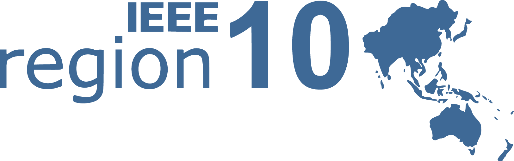 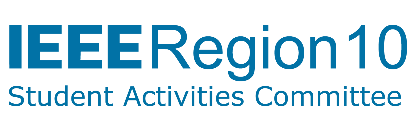 Please submit the duly filled and endorsed nomination document and all other required documents at http://bit.ly/SACSBSubmission2021Documents Checklist Completed and endorsed nomination documentStudent Branch Member Count from SAMIEEE/OUAnalytics Student Branch Annual Plan from vtools Referee Reports (optional and should be in the form of a recommendation letter)Nomination Deadline: 1st May 2021For more details and enquiries contact R10 Student Activities Committee at: r10sac@ieee.org R10 SAC OUTSTANDING STUDENT BRANCH AWARDNomination DocumentR10 SAC OUTSTANDING STUDENT BRANCH AWARDNomination DocumentNominator DetailsNominator DetailsFull NameEmailContact NumberAffiliationMembership NumberMembership Grade Position of NominatorIEEE SectionStudent Branch Full NameStudent Branch CodeActivities conducted for Member’s retention and growth (500 words max)Activities conducted for Member’s retention and growth (500 words max)Quality & amount of impact the activities of that Student Branch had on the Students within the Section, Council or Region (500 words max)Quality & amount of impact the activities of that Student Branch had on the Students within the Section, Council or Region (500 words max)Student Participation in the activities held by the Student Branch (Provide number of attendees)Student Participation in the activities held by the Student Branch (Provide number of attendees)Average number of activities per yearAverage number of activities per yearStudent Branch Website/Social Media linksStudent Branch Website/Social Media linksEndorsementRespective Student Branch Counselor or Section SAC Chair must give an endorsement to the nomination with supporting comments.EndorsementRespective Student Branch Counselor or Section SAC Chair must give an endorsement to the nomination with supporting comments.Endorser Full NameEndorser PositionEndorser EmailSupporting CommentsEndorser Signature Date